Regidora Presidenta Jael Chamú Ponce: Buenos días, doy la bienvenida a mis compañeras regidoras y regidores, personal de Secretaría del Ayuntamiento, de la Unidad de Transparencia y funcionarios públicos que nos acompañan; siendo las 10:12 horas  (diez horas con doce minutos) del día 20 de septiembre del año 2022.Encontrándonos reunidos en el Salón del Pleno y con fundamento en lo dispuesto por los artículos 76, 77, 78, 81, 87, 92 fracciones II y X, 94, 102 del Reglamento del Gobierno y de la Administración Pública del Ayuntamiento Constitucional de San Pedro Tlaquepaque por el que se rige este Ayuntamiento, damos inicio a esta Décima Sesión de la Comisión Edilicia de Educación como convocante y la Comisión Edilicia de Hacienda, Patrimonio y Presupuesto como coadyuvante.En estos momentos procedo a nombrar lista de asistencia para efectos de verificar si existe quórum legal para sesionar. Lista de Asistencia:Regidora Fernanda Janeth Martínez Morán, presenteRegidora Adriana del Carmen Zúñiga Guerrero, presenteRegidora Ana Rosa Loza Agraz, presenteRegidora María del Rosario Velázquez Hernández, presenteY su servidora como Presidenta de la Comisión Jael Chamú Ponce, presente
Se encuentran presentes 5 de las 5 integrantes de la Comisión de Educación. Por lo que declaro que existe quórum legal para sesionar. Procedo a nombrar lista de asistencia para efectos de verificar si existe quórum legal para sesionar. Regidora Presidenta de la Comisión Adriana del Carmen Zúñiga Guerrero, presenteRegidora Fernanda Janeth Martínez Morán, presenteSíndico Municipal José Luis Salazar Martínez, presenteRegidor Juan Martín Núñez Morán, presenteRegidora Anabel Ávila Martínez, presenteRegidora María del Rosario Velázquez Hernández, presenteRegidor Luis Arturo Morones Vargas, presenteRegidora Susana Infante Paredes, presenteDoy cuenta de que se encuentran presentes 8 de los 8 integrantes de la Comisión Edilicia de Hacienda, Patrimonio y Presupuesto.Con fundamento en el artículo 90 del Reglamento del Gobierno y de la Administración Pública del Ayuntamiento Constitucional de San Pedro Tlaquepaque se declara Quórum Legal para sesionar.Continuando con la sesión, les propongo el orden del día de conformidad a la convocatoria realizada:  Orden del DíaI. Lista de asistencia y verificación de quórum legal para sesionar;II. Lectura y en su caso aprobación del orden del día;III. Estudio, análisis y dictaminación del Acuerdo número 0201/2022/TC que tiene por objeto la entrega en comodato a favor del Gobierno del Estado de Jalisco y por 30 años el predio ubicado en calle 5 de Mayo s/n, entre Francisco I. Madero y 5 de Mayo, colonia San Martín de las Flores de Abajo del municipio de San Pedro Tlaquepaque y donde se encuentra el preescolar “José Ma. Morelos y Pavón” clave 14DJN1567T y 14DJN0056L.IV. Asuntos Generales;V. Clausura de la sesión.Lo anterior de conformidad con los numerales 76, 77 fracciones I, II, IV, V, VI, 78 fracción I, 87 fracciones II, V, VII, 92 fracciones II y X, 94, 102 fracciones II, III, 154 además relativos y aplicables del Reglamento del Gobierno y de la Administración Pública del Ayuntamiento Constitucional de San Pedro Tlaquepaque.Quienes estén por la afirmativa favor manifestarlo levantando nuestra mano.ES APROBADO POR UNANIMIDAD ---------------------------------------------------------------------------------------------------------------------------------------------------------TERCER PUNTO DEL ORDEN DEL DÍA:Regidora Presidenta Jael Chamú Ponce: Continuando con la sesión, pasamos al desahogo del tercer punto, a efecto de llevar a cabo el estudio, análisis y dictaminación del Acuerdo número 0201/2022/TC que tiene por objeto la entrega en comodato a favor del Gobierno del Estado de Jalisco y por 30 años el predio ubicado en calle 5 de Mayo s/n, entre Francisco Villa y 5 de Mayo, colonia San Martín de las Flores de Abajo del municipio de San Pedro Tlaquepaque y donde se encuentra el preescolar “José Ma. Morelos y Pavón” clave 14DJN1567T y 14DJN0056L y que les fue entregado vía electrónica a cada uno de ustedes para su estudio, por lo que se abre el registro de oradores sobre el análisis de la propuesta.No habiendo oradores, pasamos a la  aprobación del dictamen sobre el Acuerdo número 0201/2022/TC que tiene por objeto la entrega en comodato a favor del Gobierno del Estado de Jalisco y por 30 años el predio ubicado en calle 5 de Mayo s/n, entre Francisco Villa y 5 de Mayo, colonia San Martín de las Flores de Abajo del municipio de San Pedro Tlaquepaque y donde se encuentra el preescolar “José Ma. Morelos y Pavón” clave 14DJN1567T y 14DJN0056L.Quienes estén por la afirmativa favor manifestarlo levantando nuestra mano.... ES APROBADO POR UNANIMIDAD --------------------------------------------------------------------------------------------------------------------------------------------------------CUARTO PUNTO DEL ORDEN DEL DÍA:Regidora Presidenta Jael Chamú Ponce: Pasando al cuarto punto del orden del día, Asuntos generales, les cedo el uso de la voz a los presentes, por si tienen algún asunto que tratar.No habiendo asuntos que exponer y una vez agotado el orden del día y en cumplimiento al quinto punto, siendo las 10:18 horas (diez horas con dieciocho minutos) del día 20 de septiembre del año 2022 declaro clausurada la presente sesión de la Comisión Edilicia de Educación.Gracias por su asistencia y participación. Buenos días,Comisión Edilicia de EducaciónComisión Edilicia de Hacienda, Patrimonio y Presupuesto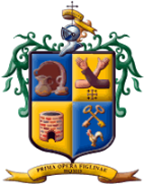 DÉCIMA SESIÓN ORDINARIA DE LA COMISIÓN EDILICIA DE EDUCACIÓN COMO CONVOCANTE Y LA  COMISIÓN EDILICIA DE HACIENDA, PATRIMONIO Y PRESUPUESTO COMO COADYUVANTE CELEBRADA EL  LUNES 20 DE SEPTIEMBRE DEL AÑO 2022  EN EL SALÓN DE SESIONES DEL AYUNTAMIENTO CONSTITUCIONAL DE SAN PEDRO TLAQUEPAQUE PARA EL ESTUDIO, ANÁLISIS Y EN SU CASO, DICTAMINACIÓN DEL ACUERDO CON NÚMERO 0201/2022/TC QUE TIENE POR OBJETO LA ENTREGA EN COMODATO A FAVOR DEL GOBIERNO DEL ESTADO DE JALISCO Y POR 30 AÑOS EL PREDIO UBICADO EN CALLE 5 DE MAYO S/N, ENTRE FRANCISCO I. MADERO Y 5 DE MAYO, COLONIA SAN MARTÍN DE LAS FLORES DE ABAJO DEL MUNICIPIO DE SAN PEDRO TLAQUEPAQUE Y DONDE SE ENCUENTRA EL PREESCOLAR “JOSÉ MA. MORELOS Y PAVÓN” CLAVE 14DJN1567T Y 14DJN0056L.__________________________Jael Chamú PoncePresidenta____________________________Fernanda Janeth Martínez NúñezVocal______________________________Adriana del Carmen Zúñiga GuerreroVocal_________________________________     María del Rosario Velázquez HernándezVocal____________________________Ana Rosa Loza AgrazVocal    ______________________________      Adriana del Carmen Zúñiga GuerreroVocal    ______________________________      Adriana del Carmen Zúñiga GuerreroVocal________________________________Fernanda Janeth Martínez NúñezVocal________________________________Fernanda Janeth Martínez NúñezVocal________________________________José Luis Salazar MartínezSíndico y Vocal de la Comisión________________________________José Luis Salazar MartínezSíndico y Vocal de la Comisión__________________________Juan Martín Núñez Morán Vocal de la Comisión__________________________Juan Martín Núñez Morán Vocal de la Comisión________________________________Anabel Ávila MartínezVocal de la Comisión________________________________Anabel Ávila MartínezVocal de la Comisión_____________________________María del Rosario Velázquez Hernández Vocal de la Comisión_____________________________María del Rosario Velázquez Hernández Vocal de la Comisión_______________________________Luis Arturo Morones VargasVocal de la Comisión____________________________Susana Infante ParedesVocal de la Comisión